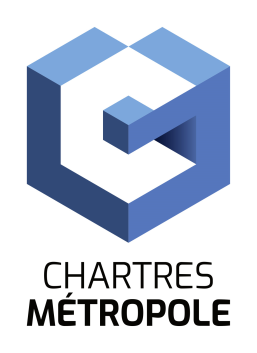 Direction des Ressources HumainesService Emploi et FormationChartres, le 22 février 2021Un poste de mécanicien(ne) (H/F)A temps completest à pourvoir au sein de la cellule mécaniqueà la Direction de l’Architecture, des Bâtiments et de la Logistique(Catégorie C – Cadre d’emplois des Adjoints techniques ou Contractuel)Sous l’autorité du responsable de la cellule, l’agent(e) effectue les diagnostiques, réparations, révisions, préparation aux contrôles périodiques du parc roulant et petit matériel mécanisé selon les règles de sécurité et de la réglementation en vigueur. Il/Elle effectue des dépannages ainsi que des essais sur route.MISSIONS PRINCIPALES :Participer aux missions courantes d’un atelier mécanique Détecter les dysfonctionnements du véhicule ou engin et de ses équipements,Déterminer une solution technique de remise en état,Changer ou réparer (boîte de vitesse, embrayage, suspensions, démarreur, ...),Tester le véhicule ou engin et réaliser la mise au point et les réglages,Assurer une maintenance préventive,Installer des équipements mécaniques et/ou électriques supplémentaires,Reconnaître et vérifier les consommables, pièces détachées, ....COMPÉTENCES REQUISES: Faire preuve de disponibilité,Bonnes relations humaines indispensables,Règles de base en orthographe et grammaire,Notions de discrétion et confidentialité.CONDITIONS D’EXERCICE DU POSTE:Horaires réguliers du lundi au vendredi (8h00 à 12h00 et de 13h30 à 17h02), avec dépassements occasionnels,Port d’équipements de protection individuelle (gants, chaussures, combinaison ou blouse, lunettes, ...),Conduite de véhicules et engins,Diplôme de CAP/BEP en mécanique automobile et/ou industriel et/ou agricole obligatoire.Permis Véhicules Légers (B) obligatoire, autres permis et divers CACES appréciés,Habilitation électrique serait un plus.Rémunération Traitement indiciaire + régime indemnitaire (RIFSEEP) – Groupe de fonction C2Si ce poste vous intéresse, merci de faire parvenir votre candidature (lettre de motivation et CV) à Chartres Métropole  - Direction des Ressources Humaines, Hôtel de Ville - Place des Halles, 28000 CHARTRES, ou par mail : recrutement@agglo-ville.chartres.fr, avant le 26 mars 2021.